2023年2月生物機電工程學系-無人機與農藥代噴訓練與活動 一、行 政 訊 息112年2月本校承辦民航局無人機術科測驗人數為39人，2023年1-2月累計測驗人數為71人。二、教 學 活 動 112年2月5日（星期日）上午9:10分至下午17:00時，於嘉義大學無人機考照場進行各等級飛行訓練。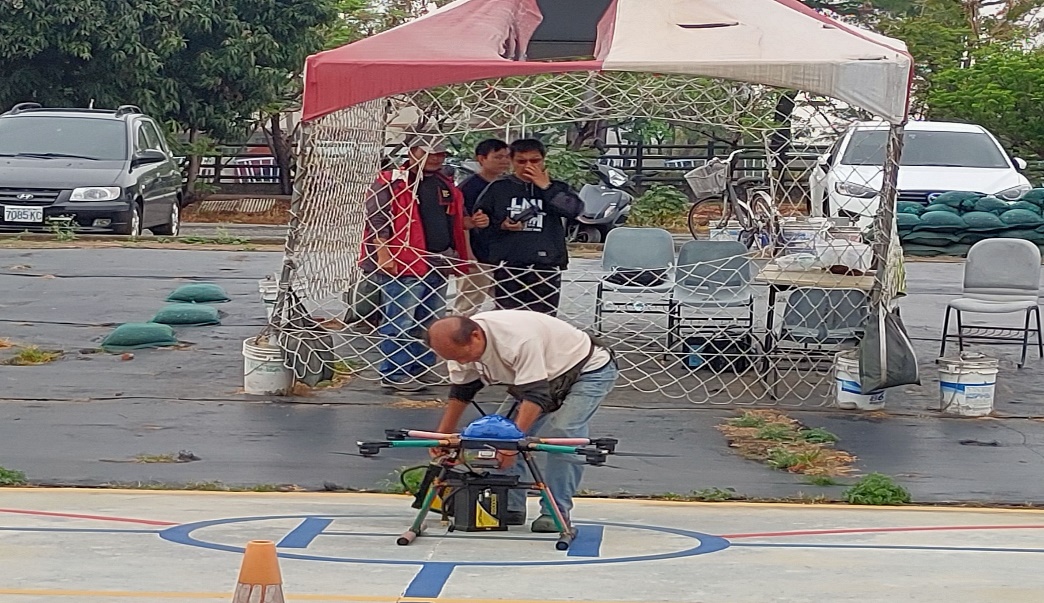 112年2月12日（星期日）上午9:10分至下午17:00時，於嘉義大學無人機考照場進行加強飛行訓練。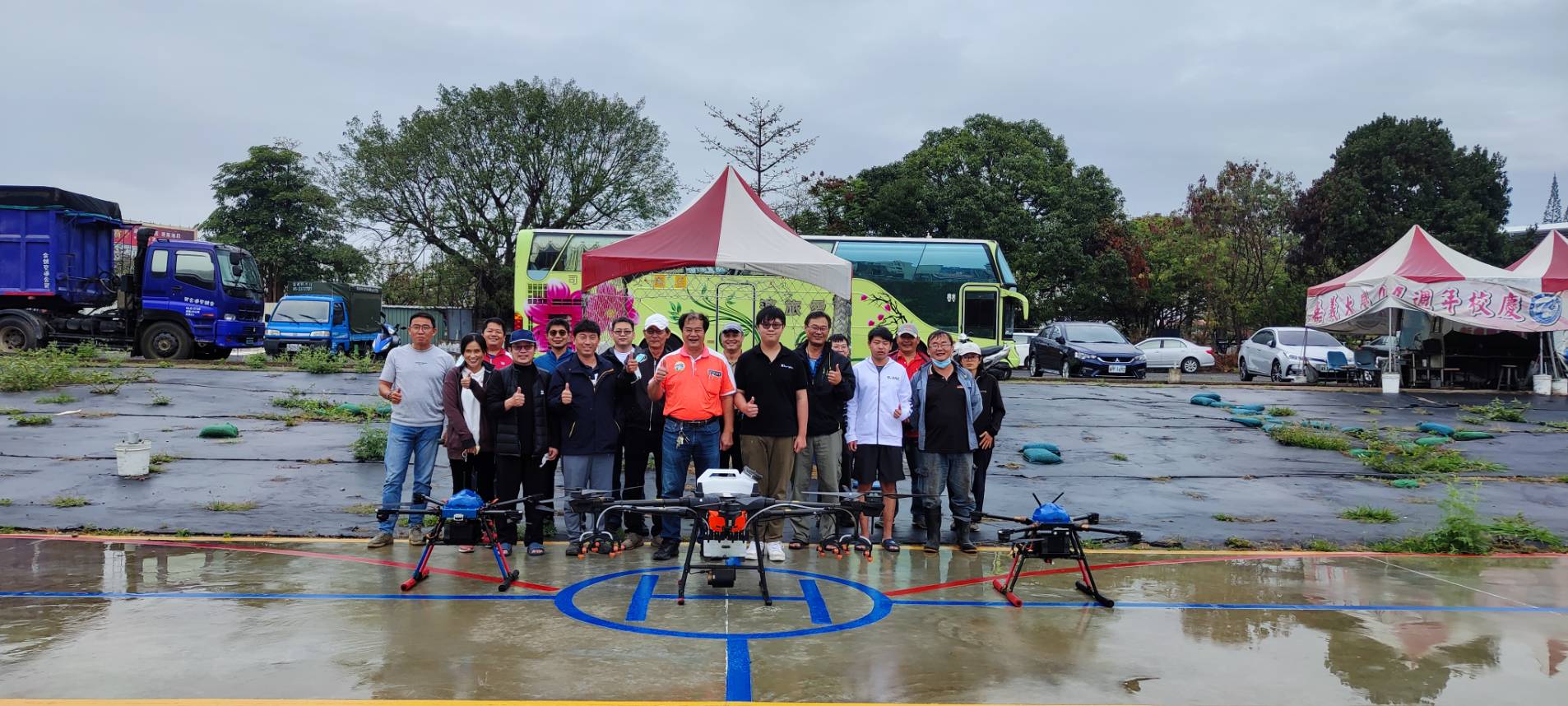 112年2月14日（星期二）上午9:10分至下午17:00時，於嘉義大學無人機考照場進行各等級飛行訓練。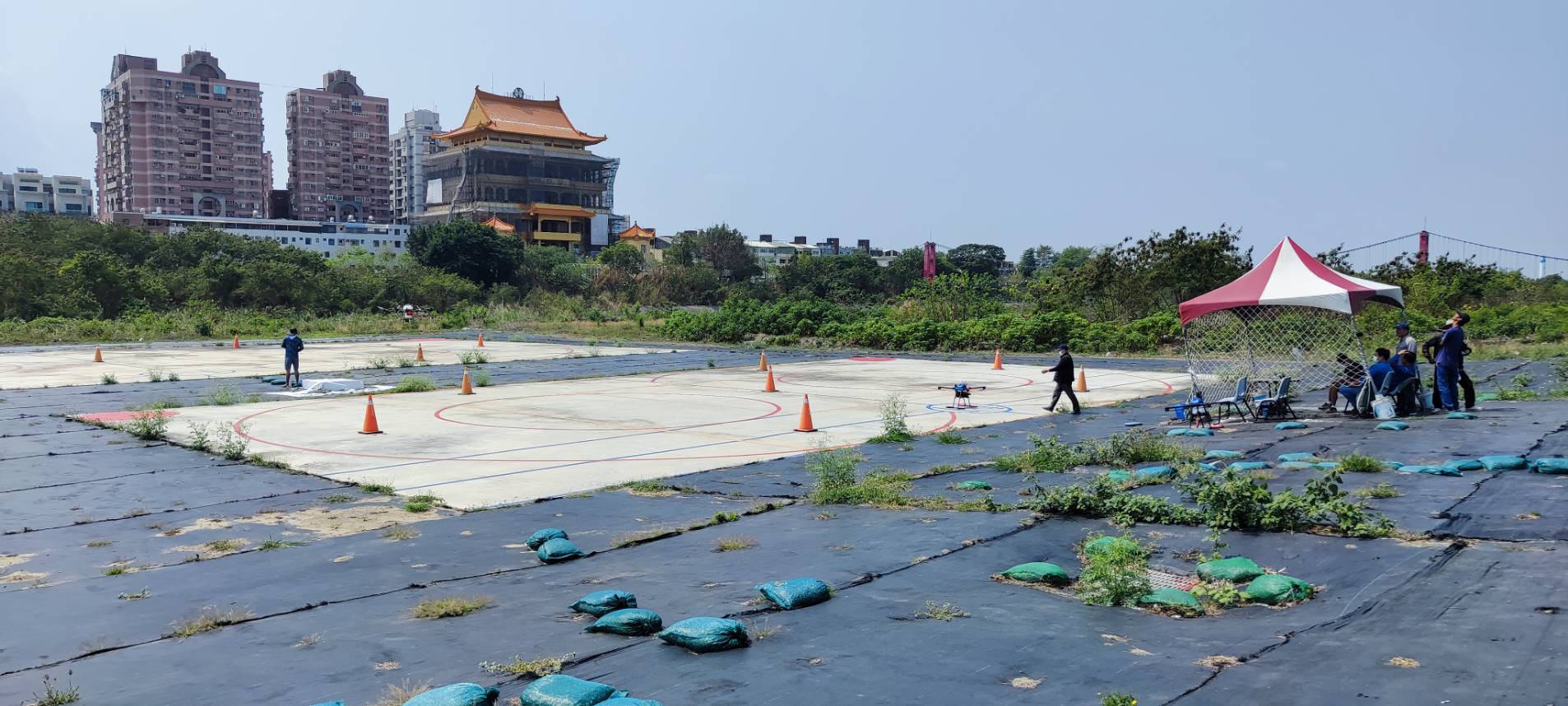 112年2月18日（星期六）上午9:10分至下午17:00時，於嘉義大學無人機考照場進行各等級飛行訓練。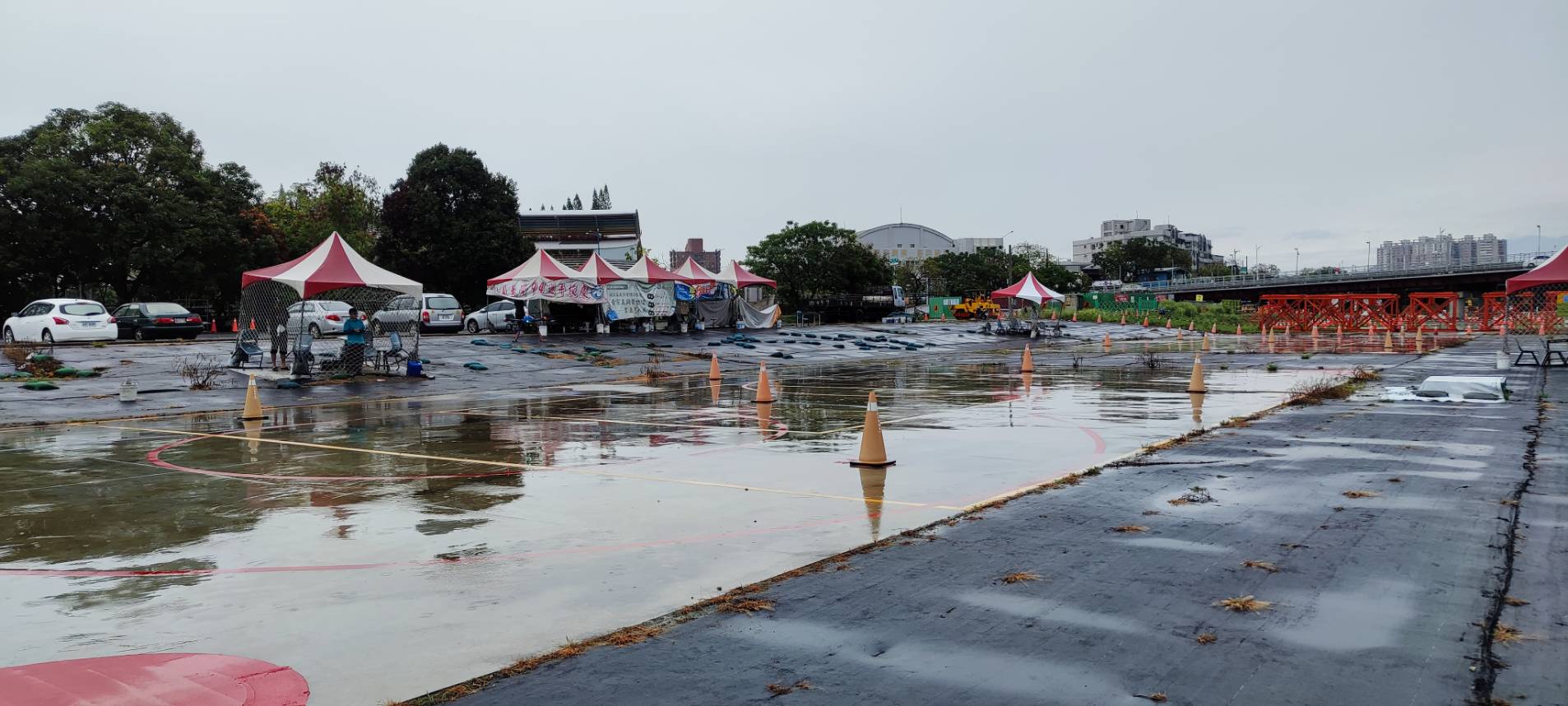 112年2月19日（星期日）上午9:10分至下午17:00時，於嘉義大學無人機考照場進行加強飛行訓練。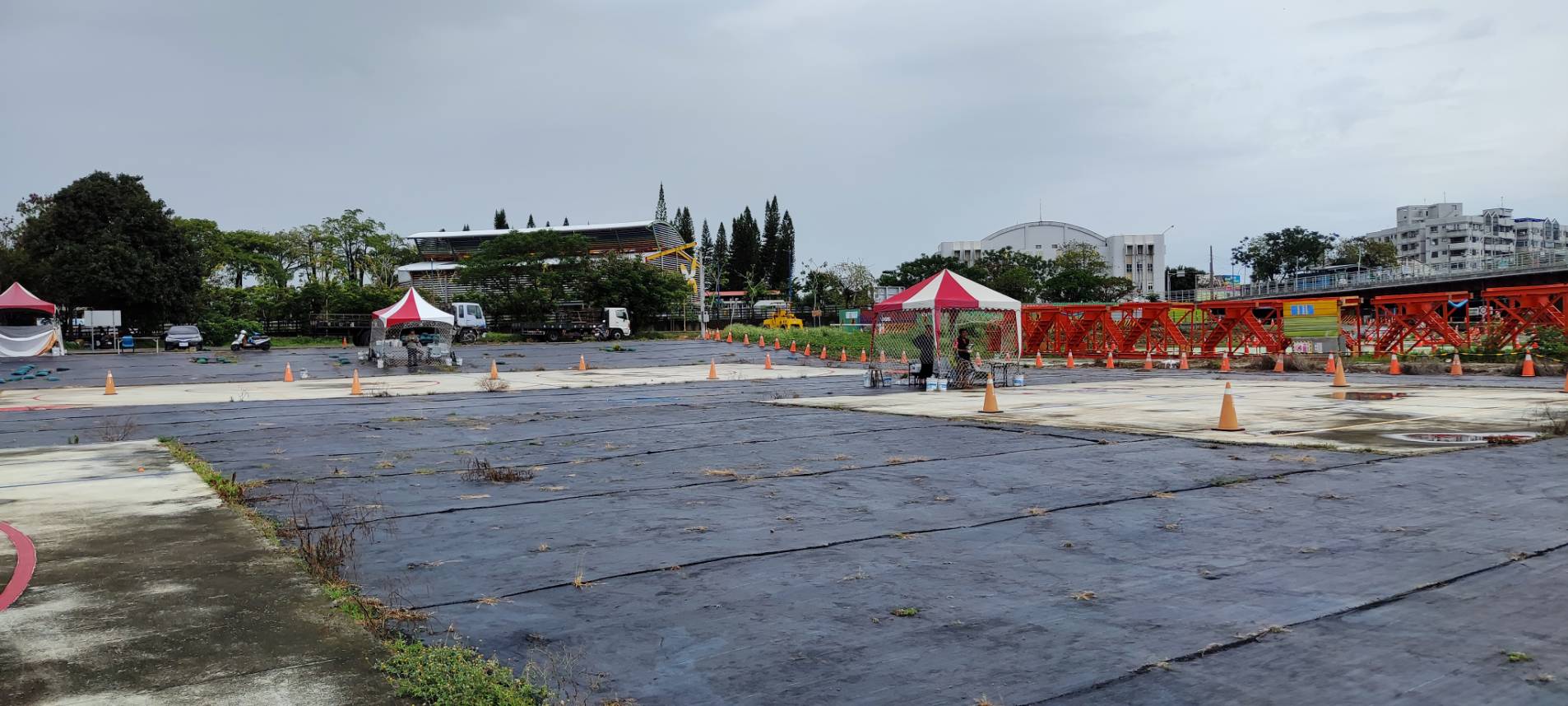 112年2月19日（星期日），上午8:10分至下午17:00時，於生物機電工程學系系館4F視聽教室進行【112年第一梯次農藥代噴共同科目】訓練班，報名人數為97人，經訓練及測驗結果:及格人數為72人，及格率為74.2%。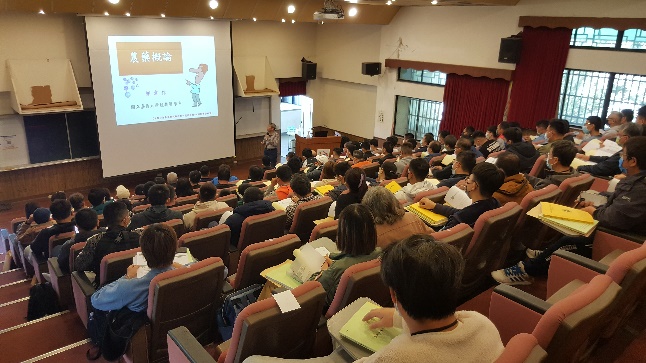 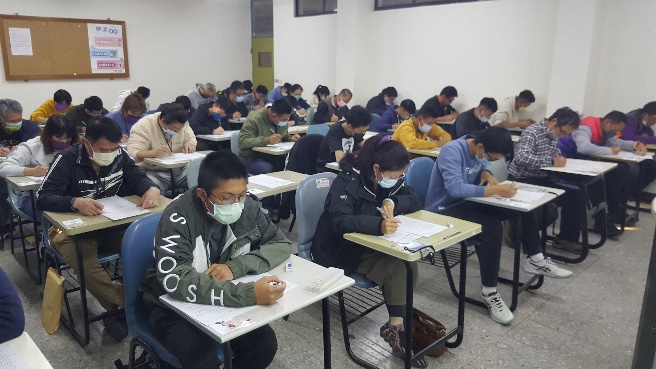 112年2月25日（星期六）上午9:10分至下午17:00時，於嘉義大學無人機考照場進行各等級飛行訓練。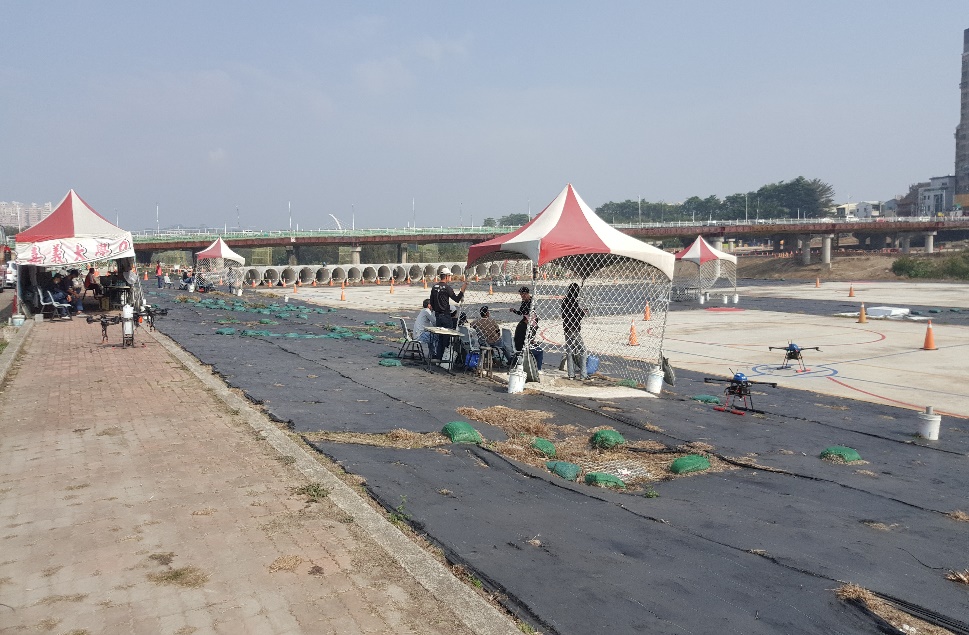 112年2月26日（星期日）上午9:10分至下午17:00時，於嘉義大學無人機考照場進行加強飛行訓練。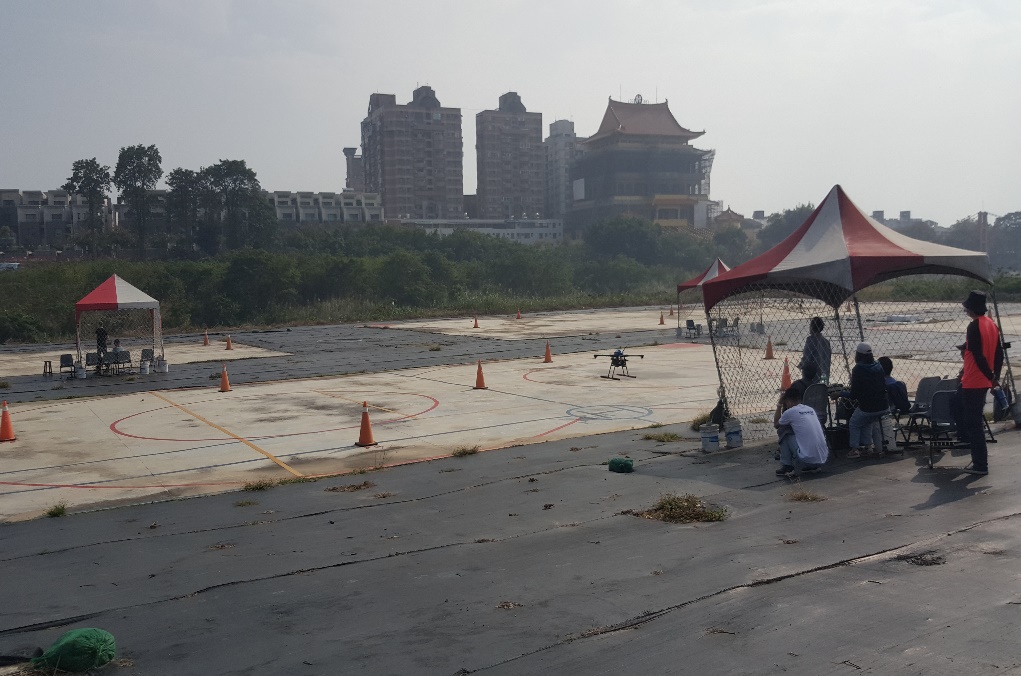 三、研 究 訊 息1. 推 廣 服 務